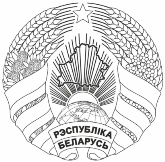 О проведении обучающих курсов	Государственное учреждение образования «Брестский областной институт развития образования» сообщает, что государственное учреждение образования «Академия образования» (далее – Академия образования) в соответствии с Республиканским координационным планом мероприятий дополнительного образования педагогических работников на 2024 год 23.04-24.04.2024 проводит обучающие курсы (тематический семинар) «Опыт педагогической деятельности: обобщение, описание, представление» для учителей химии и биологии учреждений общего среднего образования. 	В рамках обучающих курсов (тематического семинара) будут рассмотрены следующие вопросы: 	нормативные правовые и организационные основы обобщения, описания, представления опыта педагогической деятельности; 	современные требования к описанию, представлению и обобщению опыта педагогической деятельности; 	структура описания педагогического опыта для представления. 	Обучающие курсы (тематический семинар) предназначены для учителей, занимающихся описанием и распространением опыта педагогической деятельности, как в повседневной педагогической работе, так и в процессе аттестации на присвоение квалификационных категорий. 	Для участия в обучающих курсах (тематическом семинаре) необходима предварительная электронная регистрация на сайте Академии образования: Главная/ Приглашаем к участию/ Скоро в Академии образования. Ссылка для регистрации http://meetings.academy.edu.by/files/apo_registration/index.php?theme_id=l784	Количество мест ограничено. 	По завершении обучения выдаются сертификаты об обучении установленного образца. 	Стоимость обучения (без проживания и питания) составляет 113,00 (сто тринадцать рублей 00 копеек) белорусских рублей. Платежные реквизиты:	Получатель: государственное учреждение образования «Академия образования», расчетный счет BY61 АКВВ 3632 0000 0053 9000 0000, БИК AKBBBY2X в ЦБУ №514 ОАО «АСБ Беларусбанк», г. Минск, ул. Сурганова, 47А, УНП 193743175, ОКПО 508203815000. 	Регистрация слушателей состоится 23.04.2024 с 10.30 до 11.00 в здании Академии по адресу: ул. Некрасова, 20. Начало занятий в 11.00. Иногородним участникам предоставляется общежитие (г. Минск, ул. Л. Беды, 24). Стоимость проживания за 2 дня составляет около 13 белорусских рублей. 	Телефоны для консультации: 8 (017) 251 78 52; 8 029 135 13 23 (Максимова Антонина Ивановна). 	При себе необходимо иметь квитанцию об оплате за обучение (копию), паспорт. 	Командировочные расходы осуществляются за счет направляющих организаций. Ректор института                                                       	А.В. МощукЭлектронная версия соответствует оригиналу07 Рудецкая 35 42 72 Галоўнае ўпраўленне па адукацыiБрэсцкага аблвыканкамаДЗЯРЖАЎНАЯ ЎСТАНОВА АДУКАЦЫІ“БРЭСЦКІ АБЛАСНЫ ІНСТЫТУТ РАЗВІЦЦЯ АДУКАЦЫІ”вул. Я.Купалы, 20/1, 224020, г. Брэст  тэл./ факс 35 42 99эл. адрас: mail@boiro.by15.04.2024 № 02-05/814Главное управление по образованиюБрестского облисполкома ГОСУДАРСТВЕННОЕ УЧРЕЖДЕНИЕ ОБРАЗОВАНИЯ“БРЕСТСКИЙ ОБЛАСТНОЙ ИНСТИТУТ РАЗВИТИЯ ОБРАЗОВАНИЯ”ул. Я.Купалы, 20/1, 224020, г. Брест  тел./ факс 35 42 99эл. адрес: mail@boiro.byГалоўнае ўпраўленне па адукацыiБрэсцкага аблвыканкамаДЗЯРЖАЎНАЯ ЎСТАНОВА АДУКАЦЫІ“БРЭСЦКІ АБЛАСНЫ ІНСТЫТУТ РАЗВІЦЦЯ АДУКАЦЫІ”вул. Я.Купалы, 20/1, 224020, г. Брэст  тэл./ факс 35 42 99эл. адрас: mail@boiro.by15.04.2024 № 02-05/814Начальникам управлений (отделов) по образованию горрайисполкомов, администраций г. БрестаНачальникам управлений (отделов) по образованию горрайисполкомов, администраций г. Бреста